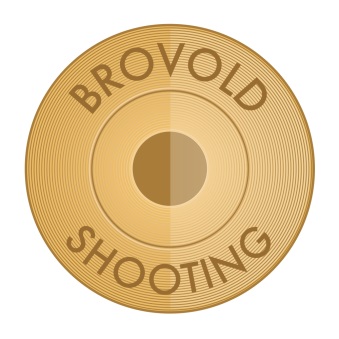 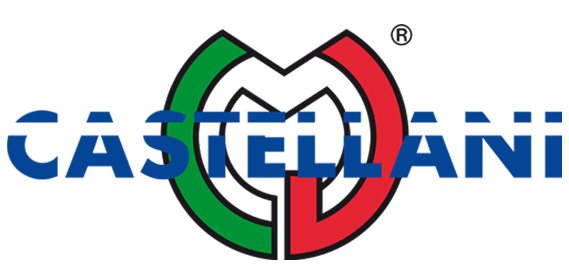 Bestillingsskjema Long SleeveNavn :Adresse:Postnr :Poststed: Telefon :Email :-----------------------------------------------------------------------------------------------------------------Se side 2 for bestillingsskjema.Fargekode :	   			(Se farger på webside og referer til koden ved genseren)Størrelse:Eventuelle  Mål  (tas med litt løst målebånd dvs ikke stram til ) :Brystkasse omkrets cm : _________  Midje omkrets cm : ____________Send dette bestillingsskjemaet på epost til følgende adresse : post@brovold-shooting.noEller i posten :  Brovold Shooting AS, Ljøstadvegen 82, 2335 Stange.HilsenBrovold Shooting AS